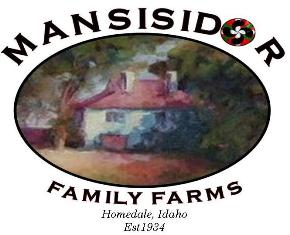 Mansisidor Family Farms3644 E Market RdHomedale Idaho 83628Vendor ApplicationFall Kick-Off Outdoor Market (Pumpkin Patch Opening Day) - September 21, 2019   10am to 5pmMansisidor Family Farms is pleased to provide our many local artisan’s, designers, craftsman, hobbyist and small businesses a platform to display their goods and talents. Our Outdoor Market is designed for Handcrafted, Handmade, Upstyled, Antique & Vintage items in a Flea Market Style setting. Direct Sale Businesses will be allowed at only 1 space per business, if you are a Direct Sales, please do NOT mail in your payment. If a space is open we will email you an online invoice.Application Date: __________________________Your Name :________________________________________________________________________    Business Name: _____________________________________________________________________     Business FB Page (to be used for promoting) __________________________________________________________________________________Mailing Address: ____________________________________________________________________    City:_________________________________________   State: ________    Zip: __________________     Phone: ___________________________     Email:__________________________________________ ​ Vendor Type:     □Art/Craft /Handmade      	□Antique/Vintage      	□Home Baked Goods         □Food Concessions Vendor           □Entertainer  		□Direct Sales: (Company)_______________________Space Fee: $20.00 appx 10x10________ x Qty Spaces_________= $ ___________ Due Description of the items to be sold:  _______________________________________________________ _____________________________________________________________________________________ I   have read all the information concerning Booth Spaces, Rules, and Restrictions. I DO understand and AGREE and will abide by them. Signature:_________________________________________________        Date: ___________________  *Please return this application to:       Mansisidor Family Farms 3644 E Market Rd, Homedale ID 83628       Or Scan & email application to:  MansisidorFamilyFarms@gmail.comhttps://www.facebook.com/MansisidorFamilyFarms Rules & RegulationsAll Applicants agree by submitting a signed application, that you and any member of your party, will adhere by and have agreed to all Rules & Regulations here forth:LIABILITIES:  Entrant, participants and spectators release Mansisidor Family Farms, The Withered Barn, it’s promotors/heirs from any and all damages, injuries, losses to his/her person and/or property. This event is held on working Farm and risks associated with AgriTourism covered under the Idaho Code: Sec. 6-3004, Attendance and participation at this event is at entrant’s own risk.LOCATION: Mansisidor Family Farms, 3644 E Market Rd, Homedale Idaho 83628 SET UP:     We will allow set-up the evening before, our security gate will be open at 6am the day of the market for set-up as well.TEAR DOWN:    To begin no sooner than 4:00 pm, unless specified by event. All booths are to be left up, you may use a SOLD OUT or CLOSED sign, etc…AND You are responsible for your booth and any contents.VENDOR PARKING: After Set up vehicles and/or trailers will be parked in a designated area. Map Location will be provided approximately a week prior to the event.POWER:  There is currently only Power reserved for Food Vendors and is limited. When possible, please provide your own generator.NOTIFICATIONS:  Notifications of vendor map locations, along with rules, reminders and a list of all attending vendors will be emailed and posted on our ‘Private’ Vendor Support Facebook Page. Do not request information through the event facebook page or messenger.Exhibitors are responsible to collect State Sales Tax, if applicable.  Each vendor is responsible to fill out an ST124 form, which is available via the link below or available the day of the event.  This form can be used as a temporary Idaho Sales Permit.  Our event link to complete this form online will be in our FB Private Support Page.Spaces not checked in/Set-up by starting times lose their space, and future application may be denied. Those who show up late or tear down early, without prior approval, may not have their application approved for future events. Food type and concessions vendors are responsible to follow all SWDH & Idaho Cottage laws and requirements.Location of booths will be at the discretion of the event coordinator. Requests for certain locations will be honored only if possible. Space assignments will be given at a minimum of 1-week prior to event with all other notifications and posted on our FB Vendor Support page. Consideration is always given to not place ‘like’ booths near each other if possible.Items considered obscene or pornographic are not allowed.Coordinator has reserved the right to remove exhibits that may be falsely entered or deemed by us to be unsuitable or objectionable. This restriction applies to noise, music, people, animals, things, conduct, printed material, or anything that might be objectionable to the show or the management.Please ensure you or a representative are able to attend once approved, the space fee is non-refundable. The fee supports the amount of time, materials, advertising, and coordination that go into making an event happen.Weather: show will be held rain or shine. Please plan the set-up of your booth accordingly.  Upon submitting the application, the applicant agrees to the rules and regulations as specified. THANK YOU, BEST OF LUCK & HAVE A GREAT TIME!